Application Date:     Full Name:    Accreditation Expiry Date:     Provide proof of 15 CPD Points per year as per the NABFAM Standards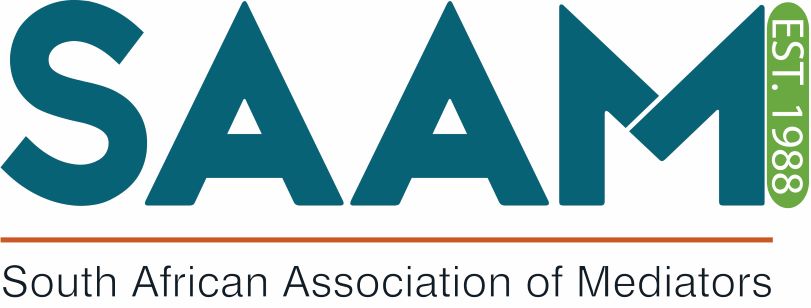 200-414 NPOSAAM FORM 11CONTINUED ACCREDITATION APPLICATIONNature of ActivityDatesPoint AllocationTOTAL